Type of the Paper (Article, Review, Communication, etc.)TitleFirstname Lastname 1, Firstname Lastname 2 and Firstname Lastname 2,*1	Affiliation 1; e-mail@e-mail.com2	Affiliation 2; e-mail@e-mail.com*	Correspondence: e-mail@e-mail.com; Tel.: (optional; include country code; if there are multiple corresponding authors, add author initials)Abstract: A single paragraph of about 250 words maximum. For research articles, abstracts should give a pertinent overview of the work. We strongly encourage authors to use the following style of structured abstracts, but without headings: (1) Background: Place the questions addressed in a broad context and highlight the purpose of the study; (2) Methods: briefly describe the main methods or treatments applied; (3) Results: summarize the article's main findings; (4) Conclusions: indicate the main conclusions or interpretations. The abstract should be an objective representation of the article and it must not contain results that are not presented and substantiated in the main text and should not exaggerate the main conclusions.Keywords: keyword 1; keyword 2; keyword 3 (List three to ten pertinent keywords specific to the article yet reasonably common within the subject discipline.)نوع مقاله( مقاله تحقیقی، مقاله مروری، و غیره)عنواننام نام خانوادگی1، نام نام خانوادگی2، نام نام خانوادگی2*1 – محل کار؛ ایمیل2 – محل کار؛ ایمیل* نویسنده مخاطب: ایمیل؛ تلفن: (اختیاری)چکیده: چکیده دارای یک پاراگراف و حداکثر 250 کلمه باشد و در مقالات پژوهشی چکیده نمای کلی کار تحقیق را باید نشان دهد. برای این منظور به شدت توصیه می شود که از شیوه ساختار یافته ولی بدون عنوان های درج شده استفاده نمایند: (1) پیشینه تحقیق: سوال اصلی تحقیق در این قسمت درج  و هدف مطالعه را به صورت واضح در این قسمت نوشته شود؛ (2) مواد و روش:  به صورت مختصر روش اصلی مورد استفاده برای تحقیق در این قسمت نوشته شود؛(3) نتایج: به صورت خلاصه یافته های تحقیق در این قسمت نوشته شود؛ (4)  نتیجه گیری و تفسیر نهایی نتایج به صورت خلاصه در این بخش نوشته شود. چکیده باید نمایش عینی از مقاله باشد و نباید حاوی نتایجی که در متن اصلی ارائه و اثبات نشده باشد و نتیجه گیری نباید اغراق آمیز نوشته شود.کلمات کلیدی:  کلمه کلیدی 1، کلمه کلیدی 2، کلمه کلیدی 3، (کلمات کلیدی از سه تا ده مربوط به مقاله را که در زمینه موضوعی به طور منطقی متداول می باشند، نوشته شود)مقدمه (فونت B Nazanin - اندازه 9 - پررنگ)مقالات بايد در قالب نرم افزار مایکروسافت وُرد (2007 یا MS-Word - 2003) ارسال گردد. متن اصلي مقاله به صورت تك ستوني با فونت B Nazanin - اندازة 9 - تك فاصله تهيه شود. عنوان بخش‌های اصلی با فونت B Nazanin و اندازه 9- پررنگ و عنوان زيربخش‌ها با اندازه 11- پررنگ تايپ شود. تنظيمات صفحه باید از بالای صفحه 3 سانتیمتر و از پايين، چپ و راست صفحه 5/2 سانتيمتر باشد. در مقدمه به بيان مسأله، اهميت موضوع، ادبیات و پيشينه، اهداف و فرضيه‌هاي پژوهش پرداخته ‌شود (مقالات غیر پژوهشی از اين چارچوب مستثني هستند). طول مقاله با شكلها و جدولها نبايد حداقل از 5 صفحه کمتر و حداکثر از 20 صفحه بيشتر باشد. برای رفرنس دهی داخل متن، باید از رفرنس دهی ونکوور به صورت عدد در داخل براکته استفاده گردد اعداد داخل براکته نیز باید به صورت اعداد انگلیسی باشد و از استفاده از اعداد فارسی جدا خودداری گردد مانند [1] و یا [4-6] و یا [8,12].روش تحقيق (فونت B Nazanin - اندازه 9 - پررنگ)در این بخش، به روش تحقیق، جامعه آماري، نمونه و روش نمونه گيري، ابزارهاي پژوهش (چگونگي بررسي روايي و پايايي ابزارها) و روشهاي تجزيه و تحليل داده ها پرداخته مي‌شود (مقالات غیر پژوهشی از اين چارچوب مستثني هستند).يافته ها (فونت B Nazanin - اندازه 9 - پررنگ)در اين بخش، يافته هاي پژوهش گزارش مي شود. يافته ها باید همراه با جدول، نمودار، شکل و ارائه آمار و ارقام به فارسي و نیز شامل توصيف و تحليل داده‌ها باشد.    جداول، شكل ها و نمودارها  هر جدول، شكل و نمودار بايد داراي شماره و عنوان (توضيح) باشد كه به صورت وسط چين با قلم B Nazanin – فونت 10 پررنگ تايپ و به ترتيب از 1 شماره‌گذاري ‌شود (عنوان جداول، در بالاي جدول و عنوان شكل ها و نمودارها، در پایين آن نوشته شود.). نمودارها و شکل ها مي توانند به صورت رنگي و يا سياه و سفيد باشند، اما در هر دو صورت، جزييات آن ها باید قابل تشخيص باشد. در متن مقاله بايد به همة جداول، شكل ها و نمودارها ارجاع شده و از نوشتن عبارتي مانند «جدول زير» يا «شكل زير» اجتناب گردد. در تهية شكل‌ها توجه كنيد كه اندازة اعداد، واژه‌ها و كميت‌ها به قدر كافي بزرگ باشد تا پس از درج در مقاله، كاملاً واضح و خوانا باشند. هر جدول، شكل و نمودار بايد در وسط صفحه و با يك سطر خالي فاصله از متن پیش و پس از آن قرار داده شود.  فرمول‌ها و روابط رياضيمتن فرمول‌ها به صورت چپ‌چين در يك يا چند سطر نوشته شود. همة متغيرها و اعداد به كار رفته در آنها با فونت Times New Roman ، با اندازه 10 کم رنگ تايپ شوند. همة فرمول‌ها به ترتيب از 1 شماره‌گذاري شوند. بحث و نتيجه‌گيري (فونت B Nazanin - اندازه 9 - پررنگ)در بخش نتيجه گيري، نكات مهم انجام شده در كار، به صورت خلاصه توضيح داده شوند. در پاراگراف اول این بخش (قسمت بحث)، پژوهشگر يافته هاي خود را با يافته هاي ديگر پژوهشگران مورد مقايسه قرار داده و مشخص مي نمايد که  تا چه حد يافته هاي او در راستاي يافته هاي ديگران و يا با آنها مغاير است. در پاراگراف دوم این بخش باید پيشنهادات ارائه شود.دقت شود که منابع تمام منابع به صورت ترتیب استفاده در متن مرتب گردد و همه منابع به صورت ترجمه انگلیسی بر اساس فرمت زیر تنظیم گردند(منابع فارسی باید ترجمه گردند). از منابع با حروف و کلمات فارسی به هبچ عنوان استفاده نگردد.ReferencesReferences must be numbered in order of appearance in the text (including citations in tables and legends) and listed individually at the end of the manuscript. We recommend preparing the references with a bibliography software package, such as EndNote, ReferenceManager or Zotero to avoid typing mistakes and duplicated references. Include the digital object identifier (DOI) for all references where available.Citations and references in the Supplementary Materials are permitted provided that they also appear in the reference list here. In the text, reference numbers should be placed in square brackets [ ] and placed before the punctuation; for example [1], [1–3] or [1,3]. Author 1, A.B.; Author 2, C.D. Title of the article. Abbreviated Journal Name Year, Volume, page range.Author 1, A.; Author 2, B. Title of the chapter. In Book Title, 2nd ed.; Editor 1, A., Editor 2, B., Eds.; Publisher: Publisher Location, Country, 2007; Volume 3, pp. 154–196.Author 1, A.; Author 2, B. Book Title, 3rd ed.; Publisher: Publisher Location, Country, 2008; pp. 154–196.Author 1, A.B.; Author 2, C. Title of Unpublished Work. Abbreviated Journal Name stage of publication (under review; accepted; in press).Author 1, A.B. (University, City, State, Country); Author 2, C. (Institute, City, State, Country). Personal communication, 2012.Author 1, A.B.; Author 2, C.D.; Author 3, E.F. Title of Presentation. In Title of the Collected Work (if available), Proceedings of the Name of the Conference, Location of Conference, Country, Date of Conference; Editor 1, Editor 2, Eds. (if available); Publisher: City, Country, Year (if available); Abstract Number (optional), Pagination (optional).Author 1, A.B. Title of Thesis. Level of Thesis, Degree-Granting University, Location of University, Date of Completion.Title of Site. Available online: URL (accessed on Day Month Year).Citation: Lastname, F.; Lastname, F.; Lastname, F. Title.   International Journal of Forest, Soil and Erosion 2022, 1( x): P1-P2. Received: dateAccepted: datePublished: datePublisher’s Note: GHBs' Journals Website stays neutral with regard to jurisdictional claims in published maps and institutional affiliations.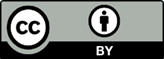 Copyright: © 2021 by the authors. Submitted for possible open access publication under the terms and conditions of the Creative Commons Attribution (CC BY) license (https://creativecommons.org/licenses/by/4.0/).